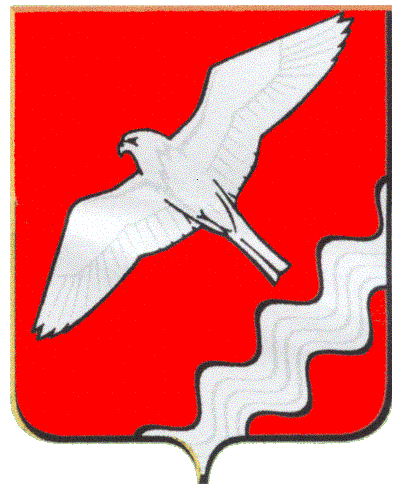 ГЛАВАМУНИЦИПАЛЬНОГО ОБРАЗОВАНИЯКРАСНОУФИМСКИЙ   ОКРУГРАСПОРЯЖЕНИЕот 30.04. 2020 г.   № 37-рг. КрасноуфимскВ соответствии с пунктом 4 распоряжения Правительства Российской Федерации от 19.03.2020 N 670-р, пунктами 7, 13, 14, 16, 17, 18, 19, 20, Распоряжения Губернатора Свердловской области от 07.04.2020 N 71-РГ "Об утверждении Плана первоочередных мер поддержки субъектов малого и среднего предпринимательства в Свердловской области, оказавшихся в зоне риска в связи с угрозой распространения новой коронавирусной инфекции (2019-nCoV)", в связи с уточнением видов деятельности субъектов малого и среднего предпринимательства:1. Изложить п.12 Приложения к распоряжению главы МО Красноуфимский округ от 14.04.2020г. № 29-р в следующей редакции.2. Опубликовать настоящее распоряжение в общественно-политической  газете «Вперед» и на официальном сайте МО Красноуфимский округ.3. Контроль за исполнением настоящего распоряжения оставляю за собой.Глава Муниципального образованияКрасноуфимский округ                                                                                    О.В. РяписовО внесении изменений в распоряжение главы Муниципального образования Красноуфимский округ от 14.04.2020 № 29-р 12.Торговля розничная47.51, 47.52, 47.59, 47.65, 47.71, 47.72, 47.78